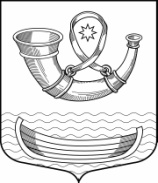 АДМИНИСТРАЦИЯМУНИЦИПАЛЬНОГО ОБРАЗОВАНИЯПАШСКОЕ СЕЛЬСКОЕ ПОСЕЛЕНИЕВолховского муниципального районаЛенинградской областиПОСТАНОВЛЕНИЕот  21 октября 2019 года                                                                № 174с.ПашаОб утверждении норматива стоимости одного квадратного метра общей площади жилого помещения на четвертый квартал 2019 года на территории Пашского сельского поселения в рамках реализации основного мероприятия  «Обеспечение жильём молодых семей» государственной программы «Обеспечение доступным комфортным жильем и коммунальными услугами граждан Российской Федерации», основных мероприятий «Улучшение жилищных условий молодых граждан (молодых семей)» и «Улучшение жилищных условий граждан с использованием средств ипотечного кредита (займа)» подпрограммы «Содействие в обеспечении жильем граждан Ленинградской области» государственной программы Ленинградской области «Формирование городской среды и обеспечение качественным жильем граждан на территории Ленинградской области»В соответствии с методическими рекомендациями по определению норматива стоимости одного квадратного метра общей площади жилья в муниципальных образованиях Ленинградской области и стоимости одного квадратного метра общей площади жилья в сельской местности Ленинградской области, утвержденными распоряжением комитета по строительству Ленинградской области от 04.12.2015 года №552 «О мерах по обеспечению осуществления полномочий комитета по строительству Ленинградской области по расчету размера субсидии и социальных выплат, предоставляемых за счет средств областного бюджета Ленинградской области в рамках реализации на территории Ленинградской области федеральных  целевых программ и государственных программ Ленинградской области», в рамках реализации основного мероприятия  «Обеспечение жильём молодых семей» государственной программы «Обеспечение доступным комфортным жильем и коммунальными услугами граждан Российской Федерации», основных мероприятий «Улучшение жилищных условий молодых граждан (молодых семей)» и «Улучшение жилищных условий граждан с использованием средств ипотечного кредита (займа)» подпрограммы «Содействие в обеспечении жильем граждан Ленинградской области» государственной программы Ленинградской области «Формирование городской среды и обеспечение качественным жильем граждан на территории Ленинградской области» администрация Пашского сельского поселения п о с т а н о в л я е т:1. Утвердить норматив стоимости одного квадратного метра общей площади жилья в муниципальном образовании Пашское сельское поселение в рамках реализации основного мероприятия  «Обеспечение жильём молодых семей» государственной программы «Обеспечение доступным комфортным жильем и коммунальными услугами граждан Российской Федерации», основных мероприятий «Улучшение жилищных условий молодых граждан (молодых семей)» и «Улучшение жилищных условий граждан с использованием средств ипотечного кредита (займа)» подпрограммы «Содействие в обеспечении жильем граждан Ленинградской области» государственной программы Ленинградской области «Формирование городской среды и обеспечение качественным жильем граждан на территории Ленинградской области», для расчёта размера субсидий предоставляемых на приобретение (строительство) жилья на четвертый квартал  2019 года в размере  35397 (тридцать пять тысяч триста девяносто семь) рублей 00 копеек.2. Данное постановление вступает в силу на следующий день после его опубликования в средствах массовой информации.3. Контроль за исполнением данного постановления оставляю за собой.Исполняющий обязанности главы администрации Пашского сельского поселения                                                А.Т. КулимановТупицына Г.В.8 (81363) 41736Приложение № 1к постановлению администрацииПашского сельского поселения№174 от 21.10.2019 года                (34593,29+ 20000,00) х 0,92+ 48679,13 + 41839,00Ср. ст. = ------------------------------------------------------------------- = 35185,99                                                                                                                                   4Ср_ст_квм = 35185,99 х 1,006=35397,11Приложение №2к постановлению администрацииПашского сельского поселения№ 174 от 21.10.2019 годаОпределение норматива стоимостиодного квадратного метра общей площади жилого помещения в муниципальном образовании Пашское сельское поселение в рамках реализации основного мероприятия  «Обеспечение жильём молодых семей» государственной программы «Обеспечение доступным комфортным жильем и коммунальными услугами граждан Российской Федерации», основных мероприятий «Улучшение жилищных условий молодых граждан (молодых семей)» и «Улучшение жилищных условий граждан с использованием средств ипотечного кредита (займа)» подпрограммы «Содействие в обеспечении жильем граждан Ленинградской области» государственной программы Ленинградской области «Формирование городской среды и обеспечение качественным жильем граждан на территории Ленинградской области» на четвертый квартал 2019 года.Ср квм = Кр х (Ст дог + Сткред ) + Ст строй                                             NГде Ср квм – среднее значение 1 кв.м. общей площади жилья по поселению;Кр – коэффициент, учитывающий долю затрат покупателя, направленную на оплату риэлтеров, нотариусов, государственной пошлины и других затрат, связанных с государственной регистрацией сделок с недвижимостью.Данный коэффициент равен 0,92 (методика определения норматива стоимости 1 кв.метра общей площади жилья по Российской федерации, утвержденной приказом Министерства регионального развития Российской Федерации от 12 апреля 2006 года №34).Стдог.- стоимость одного квадратного метра по данным договоров на приобретение (строительство жилья).Сткред. – стоимость одного квадратного метра общей площади жилых типовых домов по данным официальной информации, полученной от риэлтерских организаций, кредитных организаций по оформленным сделкам, ипотечным и потребительским кредитам, выданным на приобретение жилья на территории муниципального образования, населенного пункта;Ст строй – стоимость одного квадратного метра общей площади жилья по данным застройщика;N – количество показателей, используемое при расчете;Ср квм = (34593,29+ 20000,00) х 0,92+ 48679,13 + 41839,00  ----------------------------------------------------------------------------- = 35185,99                                                 4Ср_ст_ квм = Ср_квм х К_дефл,где Кдефл – индекс – дефлятор, определяемый на основании дефляторов по видам экономической деятельности, индекса цен производителей (раздел капитальные вложения (инвестиции) уполномоченным федеральным органом исполнительной власти на расчетный квартал.Ср_ст_квм = 35185,99 х 1,006= 35397,11Наименование населенного пунктаРеквизиты правового акта органа местного самоуправления об утверждении средней рыночной стоимости одного квадратного метра общей площади жильяПоказатель средней рыночной стоимости одного квадратного метра общей площади жилья(Ср_ст_квм)Ст. дог.Ст.кред.Ст. стат.Ст. строй1234567МО Пашское сельское поселениеПостановление администрации№174от 21.10.2019г.35397,0034593,2920000,0048679,1341839,00